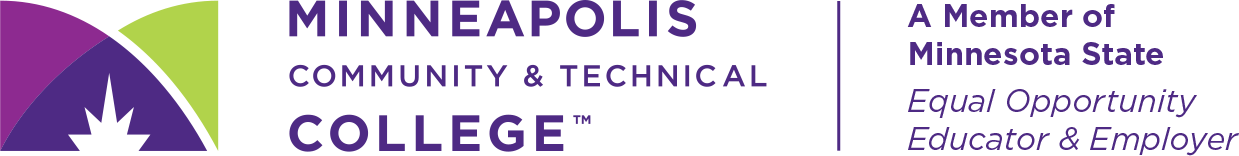 STUDENT CONCERN / COMPLAINT / GRIEVANCE FORMPlease submit completed form by email to studentcomplaints@minneapolis.edu or in person at the Office of Student Rights & Responsibilities in T.2300. If you are disputing a grade in a class, please submit the Grade Appeal Form by email to academicaffairs@minneapolis.edu or in person in K.3000.Today’s Date:  ____________________________			Date of Incident: ___________________________Name: ___________________________________ 		Student ID #:  ________________________________Your Pronouns: ___She/Her  ___He/Him  ___They/Them	Phone #:  ___________________________________  	Email: __________________________________________   Academic Advisor:  ______________________________Minneapolis College is asking you to provide information which includes private and/or confidential information under state and federal law. MC is asking for this information in order to address your concern. You are not legally required to provide the information MC is requesting; however MC may not be able to efficiently address your concern if you do not provide sufficient information. With some exceptions, unless you consent to further release of private information, access to this information will be limited to school officials, including faculty who have legitimate educational interest in the information. Under certain circumstances, federal and state laws authorize release of private information without your consent.Please select the type of report you are filing:___ Concern: A concern is something that relates to, is of importance or interest to, or affects a student. This is an informal method of communicating something to the school that you simply want someone to know about, but do not necessarily want someone to follow up with you about.  No meeting will be scheduled, but we may follow up with you.___ Complaint: A complaint is initially an oral claim by a student alleging improper, unfair, arbitrary, or discriminatory treatment. The College may ask the student to submit the complaint and its details in writing for purposes of follow-up and required College record keeping.  College Policy 4.10, Part 2.  If you have a complaint, you would like the appropriate person to follow up with those involved.  This includes contacting you, and conducting an investigation.___ Grievance: A grievance is a written claim raised by a student, alleging improper, unfair, arbitrary, or discriminatory action by an employee involving the application of a specific provision of a College rule/regulation or a board policy or procedure such as:The interpretation of the specific provision of a rule or regulation, OR The application of a rule or regulation in other than a uniform manner, OR The application of a rule or regulation other than in accordance with the provisions of the rule. College Policy 4.10, Part 3.
This Concern, Complaint, or Grievance is regarding:___A class* (provide class information below)		___Something else (provide information below)Class title: ___________________________________Instructor name: ______________________________	Currently taking the class? Yes ____ No ____ If not, when taken? ____________________________Department or Office:  __________________________________________ Staff Member Name(s):  __________________________________________ *If your Concern, Complaint, or Grievance is regarding a class, you must attach the class syllabus.Are you willing to resolve this issue through mediation?  Yes ____ No ____ I would like more information ____Please check the box that best describes the issue:____ Customer Service (phones, service, other)   ____ Discrimination/Sexual Harassment (Possibly to Legal Affairs)____ Employee-student communication		 ____ Student to Student Harassment (Referred to Conduct Officers)____ Assignment grading (late/not returned)	 ____ Equipment (computers, etc.) or Facilities (building, etc.)____ Instructor and/or Quality of instruction	 ____ Other (please specify) _____________________________________ Placement testingOn the lines below, please describe the issue in more detail:_________________________________________________________________________________________________________________________________________________________________________________________________________________________________________________________________________________________________________________________________________________________________________________________________________________________________________________________________________________________________________________________________________________________________________________________________________________________________________________________________________________________________________________________________________________________________________________________________________________________________________________________________________________________________________________________________________________________________________________________________________What would you like to see as a result of this process? __________________________________________________________________________________________________________________________________________________________________________________________________________________________________________________________________________________________________________________________________________________________________________________________________________________________________________________________________________________________________Communication Notice: Information about your complaint and the process will be communicated via email only.  This information will be communicated using the email address provided by Student.By initialing here, you indicate that you understand this communication notice and will not hold the Minnesota State system, MC, its President, Officers, Staff, Faculty or anyone affiliated with the school liable should you fail to respond to additional requests via email.  You also acknowledge that you do not hold the referenced parties responsible for communicating with you in any other way during this process.   					Initial Here ____________.Student Signature: ___________________________________		Date:  ____________________________PLEASE NOTE: It is violation of college policy to retaliate against a student for filing a concern, complaint or grievance.MC will not discriminate against any person because of race, color, creed, religion, national origin, sex, disability, age, marital status, sexual orientation, or status with regard to public assistance or membership in a local commission. MC prohibits sexual harassment and sexual violence.